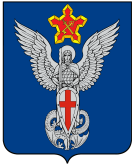 Ерзовская городская ДумаГородищенского муниципального районаВолгоградской области403010, Волгоградская область, Городищенский район, р.п. Ерзовка, ул. Мелиоративная 2,      тел. (84468) 4-78-78 тел/факс: (84468) 4-79-15РЕШЕНИЕот 21 марта 2019 года                                 №  5/4О рассмотрении обращения гр. Рыжакина Р.В.Рассмотрев обращение гр. Рыжакина Р.В.  по вопросу предоставления льгот по земельному налогу для многодетных семей, Ерзовская городская ДумаРЕШИЛА:            Рассмотреть вопрос касаемо льгот на земельный налог при формировании бюджета Ерзовского городского поселения на 2020 год.  Председатель Ерзовской городской Думы                                                                                                Т.В. МакаренковаГлава Ерзовского городского поселения                                                                                       С.В. Зубанков 